 Mílí šesťáci, pro tento týden vám posílám jeden poslech, ke kterému budete mít  3 cvičení.  Klidně si práci rozdělte do více dnů, podle toho, jak máte hodiny. Až budete s prácí  hotoví, pošlete  mi jen zprávu :cv. mám hotové - na mou adresu:           holikova.martina@zsfrycovice.cz  nebo číslo na whatsapp: 777118781  a já vám  ihned pošlu  správné odpovědi ke cvičením 1.-3., které si sami opravíte  jen  napíšete, jak se vám dařilo! Já budu vám opravovat pouze poslední cvičení z učebnice.Have a nice week!1. Cíl:  porozumím poslechu, pracuji s textem Cvičení nemusíš přepisovat, ale jen si doplnit chybějící slovaOtevři si odkaz a několikrát si pusť nahrávku, poté doplň další cvičeníListen as many times as you need https://gradus.cz/wp-content/uploads/1415-Table-Tennis-not-Ping-Pong.mp3.mp3Doplň slovesa z nabídky : Fill in the verbs: aren’t, is, have, come, train, need, wear. Then listen and check.It’s not the same thing! Ping Pong is a game for fun, you 1. _______ a different bat and there 2._______ many rules. But table tennis is a serious sport.Table tennis 3._______ an Olympic sport. A lot of the best players 4._______ from China. It’s a good sport to 5. _______ your reflexes. 
What do you need?You 6._______ a small ball and a bat. You also need a net and a table. You don’t need any special clothes. Players usually 7._______ shorts and a T-shirt.Listen and find the mistakes. Poslechni si znovu  a oprav chybyThere are two or three players in the game.	_________One player plays.	_________He throws the bat up in the air and hits it.	_________The ball must bounce on his side of the net and on the other side, too.	_________Tvoř otázky pomocí   is/ does.   Complete the question with is or does. 2. Cíl: Opravím si textaž dokončíš práci  s textem, napíšeš mi  na  mail nebo přes whatspp a já ti obratem pošlu správné řešení, pokud bude potřeba, uděláš si opravunemusíš fotit a posílat, jen zhodnoť, jak se Ti dařilo!!!!!3.  Cíl : rozpoznám počitatelná a nepočitatelná podstatná jména v angličtiněProstuduj si tento obrázek. Opakuj si , co oje počitatelné  a  nepočitatelné? 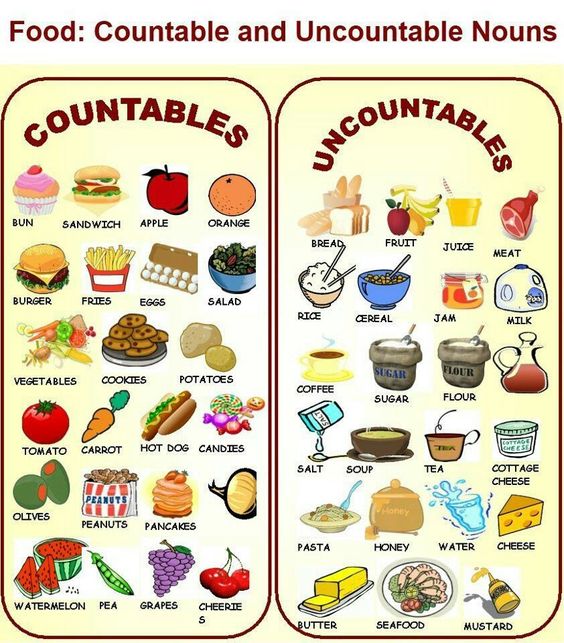 Přečti si  a poslechni  slovíčka v uč. str. 46/1https://elt.oup.com/student/project/level2/unit4/audio?cc=global&selLanguage=enPage 46, Exercise 1aRozděl si stránku v sešitě na půl, nadepiš COUNTABLE (POČITATELNÁ) a UNCOUNTABLE (nepočitatelná) a slova ze cv.1 /46 vypiš do správných sloupců.Umím rozpoznat počitatelná a nepočitatelná podstatná jména:YES!				Usually yes					NOOfotit a pošleš pouze toto cv. 1/ 46!!!!!QuestionsA)What _______ his name?B)Where _______ he from?C)How old _______ he?D)What _______ he do?E)How much _______ he train?F) How many matches _______ he play?